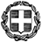 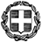 Ανδρέα Παπανδρέου 37                                                            ΠΡΟΣ: 1. Δ/νσεις Α’/θμιας και Β’/θμιας Εκπ/σηςΤ.Κ. :   15180 Μαρούσι                                                                           2. Γραφεία Σχολικών ΣυμβούλωνΤηλέφωνο: 210 344 2378                                                                          (μέσω των Διευθύνσεων)                         Πληροφορίες: Αικ. Μπομπέτση                                                    e-mail: ampo@minedu.gov.gr                                      	KOIN.: Περιφερειακές Διευθύνσεις Εκπαίδευσης“PARENT-SCHOOL COOPERATION FOR AN INCLUSIVE QUALITY EDUCATION”EUROPEAN WORKSHOPFRANCEΗμερομηνία διεξαγωγής :  19 / 5 /2017  –  21 / 5 /2017ΘΕΜΑ: «Προεπιλογή για συμμετοχή σε σεμινάριο Pestalozzi 2017, του Συμβουλίου της Ευρώπης»     ΣΧΕΤ.: Προκήρυξη Δ/νσης Ευρ. & Δ. Θεμάτων, με Αρ. Πρωτ.: ΦΣΕ 88/ 14504/Η1/ 30.01.2017Σε συνέχεια της ως άνω προκήρυξης της υπηρεσίας μας, σας γνωρίζουμε ότι αναδείχθηκαν, κατόπιν κλήρωσης (ΦΣΕ:104/41038/10.3.2017), οι κάτωθι εκπαιδευτικοί, οι οποίοι θα συμμετάσχουν στο προαναφερόμενο σεμινάριο :1.  ΝΙΚΟΛΟΠΟΥΛΟΥ ΜΑΡΙΑ, ΠΕ02, 7Ο ΓΥΜΝ. ΧΑΛΑΝΔΡΙΟΥ, ΑΤΤΙΚΗ 2.  ΚΑΝΑΚΙΔΟΥ ΑΡΓΥΡΩ, ΠΕ05, ΓΥΜΝΑΣΙΟ - Λ. Τ. ΙΟΥ, ΚΥΚΛΑΔΕΣ3.  ΒΟΪΔΑΚΟΥ ΕΙΡΗΝΗ, ΠΕ05 & ΠΕ06, 1Ο ΔΗΜ. ΣΧΟΛΕΙΟ ΛΑΥΡΙΟΥ, ΑΤΤΙΚΗ4.  ΓΕΡΑΚΙΝΗ ΑΛΕΞΑΝΔΡΑ, ΠΕ02, 6Ο ΓΥΜΝΑΣΙΟ ΚΑΒΑΛΑΣ, ΚΑΒΑΛΑΔιευκρινίζεται ότι την ευθύνη της τελικής επιλογής έχει ο φορέας διοργάνωσης, επομένως, ενδέχεται να μη γίνουν δεκτές ορισμένες υποψηφιότητες. Γι’ αυτό, κάθε σχετική επικοινωνία των ενδιαφερομένων, εφεξής, πρέπει να γίνεται με το Συμβούλιο της Ευρώπης (e-mail: pestalozzi@coe.int).Σε ό,τι αφορά τα έξοδα συμμετοχής, αυτά καταβάλλονται από το Συμβούλιο της Ευρώπης (βλ. Προκήρυξή μας), ενώ τα έξοδα διαμονής και διατροφής βαρύνουν το φορέα υποδοχής. Τέλος, δυο εβδομάδες μετά την επιστροφή τους, οι συμμετέχοντες στο σεμινάριο πρέπει να υποβάλουν στην υπηρεσία μας σχετική έκθεση στην ελληνική γλώσσα. Σε αντίθετη περίπτωση, δεν θα έχουν δικαίωμα συμμετοχής για τα επόμενα δύο (02) χρόνια.Παρακαλούνται οι υποψήφιοι να αποστείλουν άμεσα στην υπηρεσία μας, ηλεκτρονικά, όλα τα δικαιολογητικά Γ’ φάσης, σύμφωνα με τα οριζόμενα στη σχετική προκήρυξη (ΦΣΕ 88/ 14504/Η1/30.1.2017).                                                                                   	   Η ΠΡΟΪΣΤΑΜΕΝΗ ΤΗΣ ΔΙΕΥΘΥΝΣΗΣ ΒΑΣΙΛΙΚΗ ΜΑΚΡΗΕσωτ. διανομή: Δ/νση Ευρ. & Διεθνών Θεμάτων-Τμήμα Διεθνών Σχέσεων